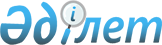 О распределении сумм целевых текущих трансфертов областным бюджетам на содержание вновь вводимых объектов здравоохраненияПостановление Правительства Республики Казахстан от 31 декабря 2004 года
N 1452      В соответствии со статьей 14  Закона Республики Казахстан от 2 декабря 2004 года 

"О республиканском бюджете на 2005 год" Правительство Республики Казахстан ПОСТАНОВЛЯЕТ: 

      1. Утвердить прилагаемые: 

      1) Правила использования целевых текущих трансфертов областным бюджетам, бюджетам городов Астаны и Алматы на содержание вновь вводимых объектов здравоохранения; 

      2) распределение сумм целевых текущих трансфертов областным бюджетам на содержание вновь вводимых в 2005 году объектов здравоохранения. 

      2. Министерству здравоохранения Республики Казахстан обеспечить перечисление целевых текущих трансфертов областным бюджетам в установленном порядке. 

      3. Акимам областей: 

      1) обеспечить своевременное и целевое использование выделенных сумм целевых текущих трансфертов; 

      2) до 5 числа месяца, следующего за отчетным кварталом, представлять в Министерство здравоохранения Республики Казахстан отчет об использовании выделенных целевых текущих трансфертов. 

      4. Настоящее постановление вступает в силу со дня подписания. 

 

      Исполняющий обязанности 

      Премьер-Министра 

      Республики Казахстан Утверждены         

постановлением Правительства 

Республики Казахстан   

от 31 декабря 2004 года N 1452  

Правила использования целевых текущих трансфертов областным 

бюджетам, бюджетам городов Астаны и Алматы на содержание вновь 

вводимых объектов здравоохранения       Настоящие Правила определяют порядок использования целевых текущих трансфертов областным бюджетам, бюджетам городов Астаны и Алматы на содержание вновь вводимых объектов здравоохранения, выделяемых за счет средств республиканского бюджета по республиканской бюджетной программе 027 "Целевые текущие трансферты областным бюджетам, бюджетам городов Астаны и Алматы на содержание вновь вводимых объектов здравоохранения". 

      1. Целевые текущие трансферты выделяются на текущие расходы, связанные с содержанием вновь вводимых объектов здравоохранения, за исключением расходов капитального характера, на основании представляемых акимами областей актов приемочных комиссий о приемке объектов здравоохранения в эксплуатацию и решений местных исполнительных органов об открытии объектов здравоохранения. 

      2. Местные органы государственного управления здравоохранением, в случаях задержки ввода объекта в эксплуатацию, могут вносить предложения в Министерство здравоохранения Республики Казахстан о перераспределении средств в пределах утвержденной суммы на соответствующий финансовый год. 

      3. Министерство здравоохранения Республики Казахстан представляет Министерству финансов Республики Казахстан отчетность в порядке и сроки, установленные законодательством. Утверждено         

постановлением Правительства 

Республики Казахстан   

от 31 декабря 2004 года N 1452  

     Распределение сумм 

      целевых текущих трансфертов областным бюджетам на содержание 

      вновь вводимых в 2005 году объектов здравоохранения <*>       Сноска. Распределение сумм - в редакции постановления Правительства РК от 30 июня 2005 г. N 661  . 
					© 2012. РГП на ПХВ «Институт законодательства и правовой информации Республики Казахстан» Министерства юстиции Республики Казахстан
				Наименование Сумма, тыс. тенге Всего 107052,0 Актюбинская область 20681,0 Алматинская область 11391,0 Атырауская область 1465,0 Жамбылская область 36889,0 Карагандинская область 5383,0 Костанайская область 3485,0 Кызылординская область 13782,0 Мангистауская область 5267,0 Павлодарская область 8709,0 